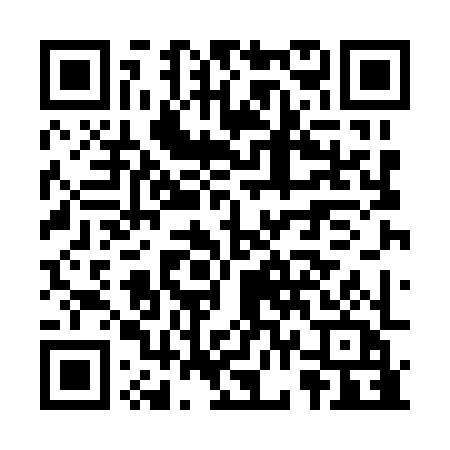 Prayer times for Bal'ova Makhala, BulgariaWed 1 May 2024 - Fri 31 May 2024High Latitude Method: Angle Based RulePrayer Calculation Method: Muslim World LeagueAsar Calculation Method: HanafiPrayer times provided by https://www.salahtimes.comDateDayFajrSunriseDhuhrAsrMaghribIsha1Wed4:306:191:216:198:2410:072Thu4:286:181:216:198:2510:083Fri4:266:171:216:208:2610:104Sat4:246:151:216:218:2710:115Sun4:226:141:216:218:2910:136Mon4:206:131:216:228:3010:157Tue4:196:111:216:238:3110:168Wed4:176:101:216:238:3210:189Thu4:156:091:216:248:3310:2010Fri4:136:081:216:248:3410:2111Sat4:116:071:216:258:3510:2312Sun4:106:061:216:268:3610:2513Mon4:086:051:216:268:3710:2614Tue4:066:041:216:278:3810:2815Wed4:056:031:216:278:3910:2916Thu4:036:021:216:288:4010:3117Fri4:016:011:216:298:4110:3318Sat4:006:001:216:298:4210:3419Sun3:585:591:216:308:4310:3620Mon3:575:581:216:308:4410:3721Tue3:555:571:216:318:4510:3922Wed3:545:561:216:318:4610:4023Thu3:525:561:216:328:4710:4224Fri3:515:551:216:338:4810:4325Sat3:505:541:216:338:4910:4526Sun3:485:531:216:348:5010:4627Mon3:475:531:216:348:5110:4828Tue3:465:521:226:358:5110:4929Wed3:455:521:226:358:5210:5030Thu3:445:511:226:368:5310:5231Fri3:425:511:226:368:5410:53